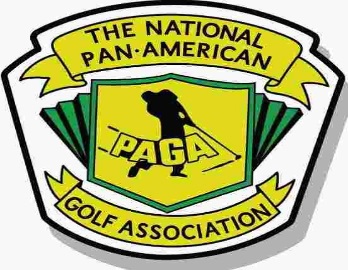 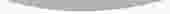 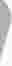 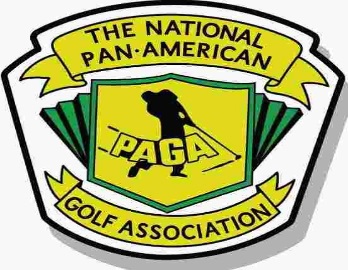 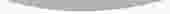 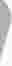 Please email registration form and consent/liability form to: sbenites@sbcglobal.net  jbenites@nighthawkfoods.com    bettybp39@yahoo.comContacts: Johnny Benites, Tournament Director, PAGA of Austin512-970-0213Tiger Olivarez, National Junior Tournament Chairman361-442-9665National PAGA Junior Tournament Registration Form Hosted by: PAGA of Austin, July 25th-26 thNational PAGA Junior Tournament Registration Form Hosted by: PAGA of Austin, July 25th-26 thNational PAGA Junior Tournament Registration Form Hosted by: PAGA of Austin, July 25th-26 thNational PAGA Junior Tournament Registration Form Hosted by: PAGA of Austin, July 25th-26 thNational PAGA Junior Tournament Registration Form Hosted by: PAGA of Austin, July 25th-26 thNational PAGA Junior Tournament Registration Form Hosted by: PAGA of Austin, July 25th-26 thNational PAGA Junior Tournament Registration Form Hosted by: PAGA of Austin, July 25th-26 thNational PAGA Junior Tournament Registration Form Hosted by: PAGA of Austin, July 25th-26 thNational PAGA Junior Tournament Registration Form Hosted by: PAGA of Austin, July 25th-26 thMFJunior’s NameJunior’s NameJunior’s NameJunior’s NameJunior’s NameDate of BirthChapterChapterChapterChapterChapterMember’s Name/Network #Member’s Name/Network #Member’s Name/Network #Emergency Contact NumberEmail AddressAddressAddressAddressAddressAddressAge (As of 7/25/17)Age (As of 7/25/17)Age (As of 7/25/17)City, ST  ZIP CodeCity, ST  ZIP CodeCity, ST  ZIP CodeCity, ST  ZIP CodeCity, ST  ZIP CodeDeadline: June 23rd Deadline: June 23rd Deadline: June 23rd Deadline: June 23rd Deadline: June 23rd Deadline: June 23rd Deadline: June 23rd Deadline: June 23rd Deadline: June 23rd 